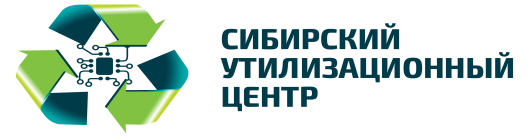                                                              УТВЕРЖДАЮДиректор                                               					ООО «СибУЦ»  А.В..Мазур	      « 21»   января  2021г.Проводим техническую экспертизу для списания техники. Стоимость  акта заключения ТЭ – 150 рублей за единицу техникиТРАНСПОРТИРОВАНИЕ ОТХОДОВ I-IV КЛАССОВ ОПАСНОСТИ – 45 руб/кмЕсли в списке нет Вашего оборудования, техники, прибора, свяжитесь с нашими менеджером по тел. 8(391)294-09-27 и Вас проконсультируют по цене утилизируемого оборудования. Либо воспользуйтесь обратной связью на сайте www. sibutilit24.ru № п/пНаименование	Ед-ца измеренияЦена руб.,без НДС                                        Компьютерная  техника                                        Компьютерная  техника                                        Компьютерная  техника                                        Компьютерная  техникаАктивное сетевое оборудованиешт.100Аккумулятор для UPS (источник бесп. питания)шт.10Гарнитура к сотовому телефонушт.10Диктофоншт.50Дискета, CD-дискшт.5Жесткий дискшт.10Источник бесперебойного питанияшт.50Источник бесперебойного питания (разукомпл.)шт.50Карта расширения (видео, звуковая, сетевая, модем и т.д.)шт.10Калькуляторшт.10Клавиатурашт.20Картридж отработанныйшт.50Копировальный аппарат формат настольный(А4/А3/) Копировальный аппарат напольныйшт.шт.250/350500Ламинаторшт.100Маршрутизаторшт.50Материнская платашт.10Мини-АТСшт.100Компьютер в сборе (рабочий стол)шт.250Мобильный ПКшт.шт.100100100Модем внешнийшт.шт.505050Монитор ЭЛТ/ЖКшт.шт.250/150250/150250/150МФУшт.шт.250250250Мышьшт.шт.555Ноутбук матрица 13/14 дюймовыйшт.шт.100/100100/100100/100Переговорное устройствошт.шт.303030Печатная машинкашт.шт.100100100Принтер формата А4шт.шт.250250250Принтер формата А3шт.шт.350350350Проектор цифровойшт.шт.505050Привод CD-ROM, DVD-ROMшт.шт.303030Привод FDD (дискетный)шт.шт.303030Плоттершт.шт.100100100Рабочая станция ( с монитором ЭЛТ/ЖК )шт.шт.350/250350/250350/250Ризограф, мини-типографияшт.шт.500500500Сетевой концентратор (хаб, свич, коммутатор)шт.шт.505050Системный блок компьютерашт.шт.100100100Системный блок компьютера (разукомплектованный)шт.шт.300300300Системный блок сервера (любое исполнение в сборе)шт.шт.100100100Системный блок сервера (разукомплектованный)шт.шт.400400400Сканершт.шт.150150150Стримершт.шт.505050Телетайпшт.шт.шт.100100Телефонный аппарат (проводной, DEST, мобильный)шт.шт.шт.100100Факсшт.шт.шт.100100Фильтр сетевойшт.шт.шт.5050Флэш-карта, накопительшт.шт.шт.1010Шредершт.шт.шт.200200                               Телекоммуникационное  оборудование                               Телекоммуникационное  оборудование                               Телекоммуникационное  оборудование                               Телекоммуникационное  оборудование                               Телекоммуникационное  оборудование                               Телекоммуникационное  оборудование                               Телекоммуникационное  оборудование                               Телекоммуникационное  оборудование                               Телекоммуникационное  оборудованиеАнтеннашт.шт.шт.3030Базовая станцияшт.шт.шт.5050Гроза-защиташт.шт.шт.5050Инверторшт.шт.шт.3030Коммутаторшт.шт.шт.5050МУКС (МUX, мультиплексор)шт.шт.шт.5050Оптический приемникшт.шт.шт.5050Репитершт.шт.шт.5050Фидершт.шт.шт.1010РРЛ-антеннашт.шт.шт.5050Система видеонаблюденияшт.шт.шт.От 50От 50Транскодершт.шт.шт.5050                                             Кассовое  оборудование                                             Кассовое  оборудование                                             Кассовое  оборудование                                             Кассовое  оборудование                                             Кассовое  оборудование                                             Кассовое  оборудование                                             Кассовое  оборудование                                             Кассовое  оборудование                                             Кассовое  оборудованиеБанкомат (в сборе/ корпус/ электронная частьшт.шт.шт.400/300/200400/300/200Детектор валютшт.шт.шт.5050Кассовый аппаратшт.шт.шт.100100Кассовый терминалшт.шт.шт.100100Купюро-счетная машинкашт.шт.шт.100100Платежный аппаратшт.шт.шт.300300Сейф с кассовым ящикомшт.шт.шт.100100                                                    Бытовая  техника                                                    Бытовая  техника                                                    Бытовая  техника                                                    Бытовая  техника                                                    Бытовая  техника                                                    Бытовая  техника                                                    Бытовая  техника                                                    Бытовая  техника                                                    Бытовая  техникаАвтомагнитолашт.шт.шт.100100Радиолашт.шт.шт.100100Вентилятор (настольный/напольный)шт.шт.шт.50/10050/100Весы шт.шт.шт.100100Видеодвойкашт.шт.шт.350350Видеокамера, видеомагнитофоншт.шт.шт.100/150100/150Водонагревательшт.шт.шт.150150Газонокосилка, бензокосашт.шт.шт.200200Кинопроекторшт.шт.шт.100100Колонки акустические (в зависимости от габаритов)шт.шт.шт.20-10020-100Кондиционер, сплит-система, тепловая завеса, вытяжкашт.шт.шт.200200Контейнер для мусора металлическийшт.шт.шт.100100Кофеварка, тостер, миксер, и т.п.шт.шт.шт.150150Кухонный комбайншт.шт.шт.150150Нагреватели электрическиешт.шт.шт.100100Магнитофон (кассетный/катушечный)шт.шт.шт.100100Массажершт.шт.шт.5050Микроволновая печьшт.шт.шт.200200Музыкальный центршт.шт.шт.150150Обогреватель (электро/масляный)шт.шт.шт.100100Пылесосшт.шт.шт.150150Радиостанцияшт.шт.шт.5050Светильник люминесцентный (без ламп)шт.шт.шт.5050Стиральная машинашт.шт.шт.300300 Сейф огнеупорныйшт.шт.шт.100100Прибор для сушки рукшт.шт.шт.100100Телевизор ЭЛТ/ЖКшт.шт.шт.350/200350/200Фотоаппарат (пленочный/цифровой)шт.шт.шт.50/5050/50Фен термический промышленныйшт.шт.шт.5050Холодильникшт.шт.шт.400400Чайник электрическийшт.шт.шт.100100Тепловизоршт.шт.шт.100100Часы (механические/электронные)шт.шт.шт.5050Электроинструментшт.шт.шт.5050Пневмоинструментшт.шт.шт.5050Электроплиташт.шт.шт.300300Другая бытовая электронная техникашт.шт.шт.5050                                             Прочее  оборудование                                             Прочее  оборудование                                             Прочее  оборудование                                             Прочее  оборудование                                             Прочее  оборудование                                             Прочее  оборудование                                             Прочее  оборудование                                             Прочее  оборудование                                             Прочее  оборудованиеАгрегат электронасосный (помпа)шт.шт.шт.100100Автомобильные шиныкг.кг.кг.33Автомобиль от 2х штук/1шт.шт.шт.шт.2000/30002000/3000Автозапчасти кг.кг.кг.2020Бамперы автомобильныешт.шт.шт.3030Детали автомобильные из разнородных пластмасс в смеси, в том числе галогеносодержащихкг.кг.кг.2020Домофон /кодовый замокшт.шт.шт.5050Дозиметршт.шт.шт.100100Датчики и камеры автоматических систем охраны и видеонаблюденияшт.шт.шт.5050Игровые автоматышт.шт.шт.400400Изделия электроустановочные в смесишт.шт.шт.3030Кислотный аккумуляторшт.шт.шт.1010Компрессоршт.шт.шт.100100Лом изделий электроустоновочныхкг.кг.кг.3030Мотоблок, фрезашт.шт.шт.100100Промышленные измерительные приборышт.шт.шт.100100Приборы, измерительная аппаратура шт.шт.шт.100100Прочее оборудованиешт.шт.шт.50-40050-400Сиденья при демонтаже автотранспортных средствшт.шт.шт.150150Стекло автомобильное при демонтаже автотранспортных средств кг.кг.кг.5050Радиостанция (переносная/возимая/стационарная)шт.шт.шт.5050Сварочный аппаратшт.шт.шт.100100Теплосчетчикшт.шт.шт.100100Тормозные колодки с остатками накладок асбестовыешт.шт.шт.5050Тормозные колодки с остатками накладок не содержащие асбестшт.шт.шт.5050Усилитель трансляционныйшт.шт.шт.100100Электронасос/электродвигательшт.шт.шт.100100Электростанция бензиновая, дизельнаяшт.шт.шт.100100Фильтры очистки масла автотранспортных средств отработанныешт.шт.шт.5050Фильтры очистки топлива автотранспортных средствшт.шт.шт.5050Фильтры воздушные автотранспортных средств отработанныешт.шт.шт.5050                                                             Мебель                                                             Мебель                                                             Мебель                                                             Мебель                                                             Мебель                                                             Мебель                                                             Мебель                                                             Мебель                                                             МебельКресло/ стул (офисные)Кресло/ стул (офисные)шт.шт.шт.100/50100/50Полка деревяннаяшт.шт.шт.100100Полка металлическаяшт.шт.шт.5050Стол письменный (компьютерный)шт.шт.шт.300300Тумба выкатнаяшт.шт.шт.250250Кресло (бытовое)шт.шт.шт.350350Диван шт.шт.шт.600600Шкаф для документов/купе     шт.шт.шт.400/600400/600                                Спортивный  инвентарь                                Спортивный  инвентарь                                Спортивный  инвентарь                                Спортивный  инвентарь                                Спортивный  инвентарь                                Спортивный  инвентарьБеговая дорожкаБеговая дорожкаБеговая дорожкашт.шт.шт.300Велотренажеры, рычажные тренажерыВелотренажеры, рычажные тренажерыВелотренажеры, рычажные тренажерышт.шт.шт.200Тренажеры силовыеТренажеры силовыеТренажеры силовыешт.шт.шт.200Силовое спортоборудование (штанги, грифы, блины)Силовое спортоборудование (штанги, грифы, блины)Силовое спортоборудование (штанги, грифы, блины)шт.шт.шт.0Эллиптические тренажерыЭллиптические тренажерыЭллиптические тренажерышт.шт.шт.200СтепперСтепперСтеппершт.шт.шт.200Климбер Климбер Климбер шт.шт.шт.200Скамья, римский стулСкамья, римский стулСкамья, римский стулшт.шт.шт.50Снаряды для фитнесаСнаряды для фитнесаСнаряды для фитнесашт.шт.шт.50ПРОЧИЕ ОТХОДЫПРОЧИЕ ОТХОДЫПРОЧИЕ ОТХОДЫПРОЧИЕ ОТХОДЫПРОЧИЕ ОТХОДЫПРОЧИЕ ОТХОДЫПРОЧИЕ ОТХОДЫПРОЧИЕ ОТХОДЫПРОЧИЕ ОТХОДЫОтходы пластмасс при демонтаже техники и оборудования Отходы пластмасс при демонтаже техники и оборудования Отходы пластмасс при демонтаже техники и оборудования кг.кг.кг.Договорная Отходы изоляции проводов и кабелей при их разделке, зачисткеОтходы изоляции проводов и кабелей при их разделке, зачисткеОтходы изоляции проводов и кабелей при их разделке, зачисткекг.кг.кг.Договорная Отходы резины, резиновых изделий при демонтаже техники и оборудованияОтходы резины, резиновых изделий при демонтаже техники и оборудованияОтходы резины, резиновых изделий при демонтаже техники и оборудованиякг.кг.кг.20Отходы автомобильных шумоизоляционных материалов в смесиОтходы автомобильных шумоизоляционных материалов в смесиОтходы автомобильных шумоизоляционных материалов в смесикг.кг.кг.40Отходы тормозной жидкости на основе полигликолей и их эфировОтходы тормозной жидкости на основе полигликолей и их эфировОтходы тормозной жидкости на основе полигликолей и их эфировлитр.литр.литр.100Отходы антифризов на основе этиленгликоля Отходы антифризов на основе этиленгликоля Отходы антифризов на основе этиленгликоля литр.литр.литр.5Отходы минеральных масел моторныхОтходы минеральных масел моторныхОтходы минеральных масел моторныхлитр.литр.литр.5Отходы минеральных масел трансмиссионных Отходы минеральных масел трансмиссионных Отходы минеральных масел трансмиссионных литр.литр.литр.5Отходы минеральных масел гидравлических не содержащих галогеныОтходы минеральных масел гидравлических не содержащих галогеныОтходы минеральных масел гидравлических не содержащих галогенылитр.литр.литр.5Отходы синтетических и полусинтетических масел моторныхОтходы синтетических и полусинтетических масел моторныхОтходы синтетических и полусинтетических масел моторныхлитр.литр.литр.5Отходы прочих минеральных маселОтходы прочих минеральных маселОтходы прочих минеральных маселлитр.литр.литр.5ПОКУПКА  ФИКСАЖНЫХ  РАСТВОРОВ  И  ПЛЕНКИ  С  СОДЕРЖАНИЕМ СЕРЕБРА   в химически чистой массе % от  общего веса.Цена по курсу ЦБ РФ за 1 гр. ДМ.ПОКУПКА  ФИКСАЖНЫХ  РАСТВОРОВ  И  ПЛЕНКИ  С  СОДЕРЖАНИЕМ СЕРЕБРА   в химически чистой массе % от  общего веса.Цена по курсу ЦБ РФ за 1 гр. ДМ.ПОКУПКА  ФИКСАЖНЫХ  РАСТВОРОВ  И  ПЛЕНКИ  С  СОДЕРЖАНИЕМ СЕРЕБРА   в химически чистой массе % от  общего веса.Цена по курсу ЦБ РФ за 1 гр. ДМ.ПОКУПКА  ФИКСАЖНЫХ  РАСТВОРОВ  И  ПЛЕНКИ  С  СОДЕРЖАНИЕМ СЕРЕБРА   в химически чистой массе % от  общего веса.Цена по курсу ЦБ РФ за 1 гр. ДМ.ПОКУПКА  ФИКСАЖНЫХ  РАСТВОРОВ  И  ПЛЕНКИ  С  СОДЕРЖАНИЕМ СЕРЕБРА   в химически чистой массе % от  общего веса.Цена по курсу ЦБ РФ за 1 гр. ДМ.ПОКУПКА  ФИКСАЖНЫХ  РАСТВОРОВ  И  ПЛЕНКИ  С  СОДЕРЖАНИЕМ СЕРЕБРА   в химически чистой массе % от  общего веса.Цена по курсу ЦБ РФ за 1 гр. ДМ.ПОКУПКА  ФИКСАЖНЫХ  РАСТВОРОВ  И  ПЛЕНКИ  С  СОДЕРЖАНИЕМ СЕРЕБРА   в химически чистой массе % от  общего веса.Цена по курсу ЦБ РФ за 1 гр. ДМ.ПОКУПКА  ФИКСАЖНЫХ  РАСТВОРОВ  И  ПЛЕНКИ  С  СОДЕРЖАНИЕМ СЕРЕБРА   в химически чистой массе % от  общего веса.Цена по курсу ЦБ РФ за 1 гр. ДМ.ПОКУПКА  ФИКСАЖНЫХ  РАСТВОРОВ  И  ПЛЕНКИ  С  СОДЕРЖАНИЕМ СЕРЕБРА   в химически чистой массе % от  общего веса.Цена по курсу ЦБ РФ за 1 гр. ДМ.ФИКСАЖНЫЕ РАСТВОРЫФИКСАЖНЫЕ РАСТВОРЫФИКСАЖНЫЕ РАСТВОРЫ%%%%40ПЛЕНКА С СОДЕРЖАНИЕМ СЕРЕБРАПЛЕНКА С СОДЕРЖАНИЕМ СЕРЕБРАПЛЕНКА С СОДЕРЖАНИЕМ СЕРЕБРА%%%%40